 РЕПУБЛИКА СРБИЈА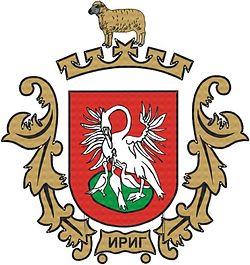 Аутономна Покрајина ВојводинаОпштина Ириг-Општинска управаСлужба за локалне јавне приходеВојводе Путника 1Правни основ: Закон о порескомпоступку и пореској администрацији("Службени гласник РС", број 80/2002, ....144/20)1.Идентификациони подациПодаци о правном лицу / предузетнику / физичком лицуНазив правног лица /предузетника / име ипрезиме физичког лицаПИБМатични број  Место  Адреса (улица и број)ЈМБГТелефон, Факс, E-mail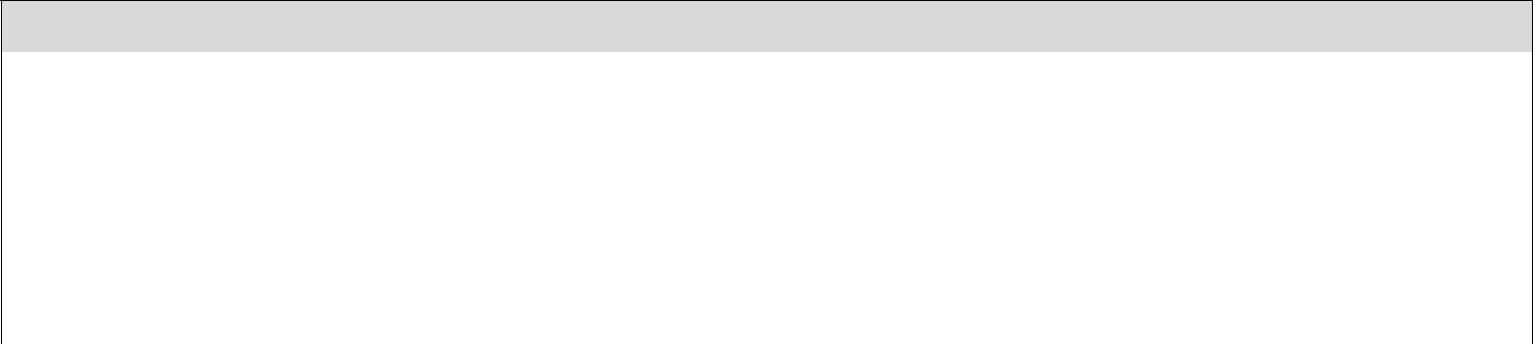 ТАБЕЛА ЗА УТВРЂИВАЊЕ СТЕПЕНА РИЗИКАКонтролна листа – КАНЦЕЛАРИЈСКА КОНТРОЛА               ТЕРЕНСКА КОНТРОЛА                          2. Облик јавног прихода Облик јавног приходаопредељениутврђен2. Облик јавног прихода Облик јавног приходаизабериброј бодоваброј бодоваПорез на имовину обвезника који не воде пословне књигеПорез на имовину обвезника који не воде пословне књигеПорез на имовину обвезника који не воде пословне књигеПорез на имовину обвезника који воде пословне књигеПорез на имовину обвезника који воде пословне књигеЛокалне комуналне таксе(истицање фирме)Локалне комуналне таксе(истицање фирме)Накнада за заштиту и унапређивање животне средине заНакнада за заштиту и унапређивање животне средине заНакнада за заштиту и унапређивање животне средине запословни простор-(рекламни панои, летње баште,еко такса)пословни простор-(рекламни панои, летње баште,еко такса)3.Контрола пријема и обрада пореских пријаваКонтрола пријема и обрада пореских пријаваДа0   Пореска пријава је формално исправнаНе10Да0   Пореска пријава је потпунаНе20Да0   Пореска пријава је математички тачнаНе304.Вршење канцеларијске/теренске контролеВршење канцеларијске/теренске контроле  Пореска пријава поднетаДа0Не70  Обвезник,пуномоћник или заступник учествује уДа0  Обвезник,пуномоћник или заступник учествује упоступку контролеНе40Подаци утврђени у контроли одговарају другимДа0расположивим подацима од значаја зарасположивим подацима од значаја заопорезивањеНе60УКУПАН БРОЈ БОДОВА:УКУПАН БРОЈ БОДОВА:УКУПАН БРОЈ БОДОВА:степен ризикараспон броја бодовараспон броја бодоваобележи утврђени степен ризика по бројубодоваНезнатан10Низак20Средњи30до 40Висок50до 60Критичан70 и више70 и вишеНАДЗИРАНИ СУБЈЕКТ(м.п.)ПОРЕСКИ ИНСПЕКТОР